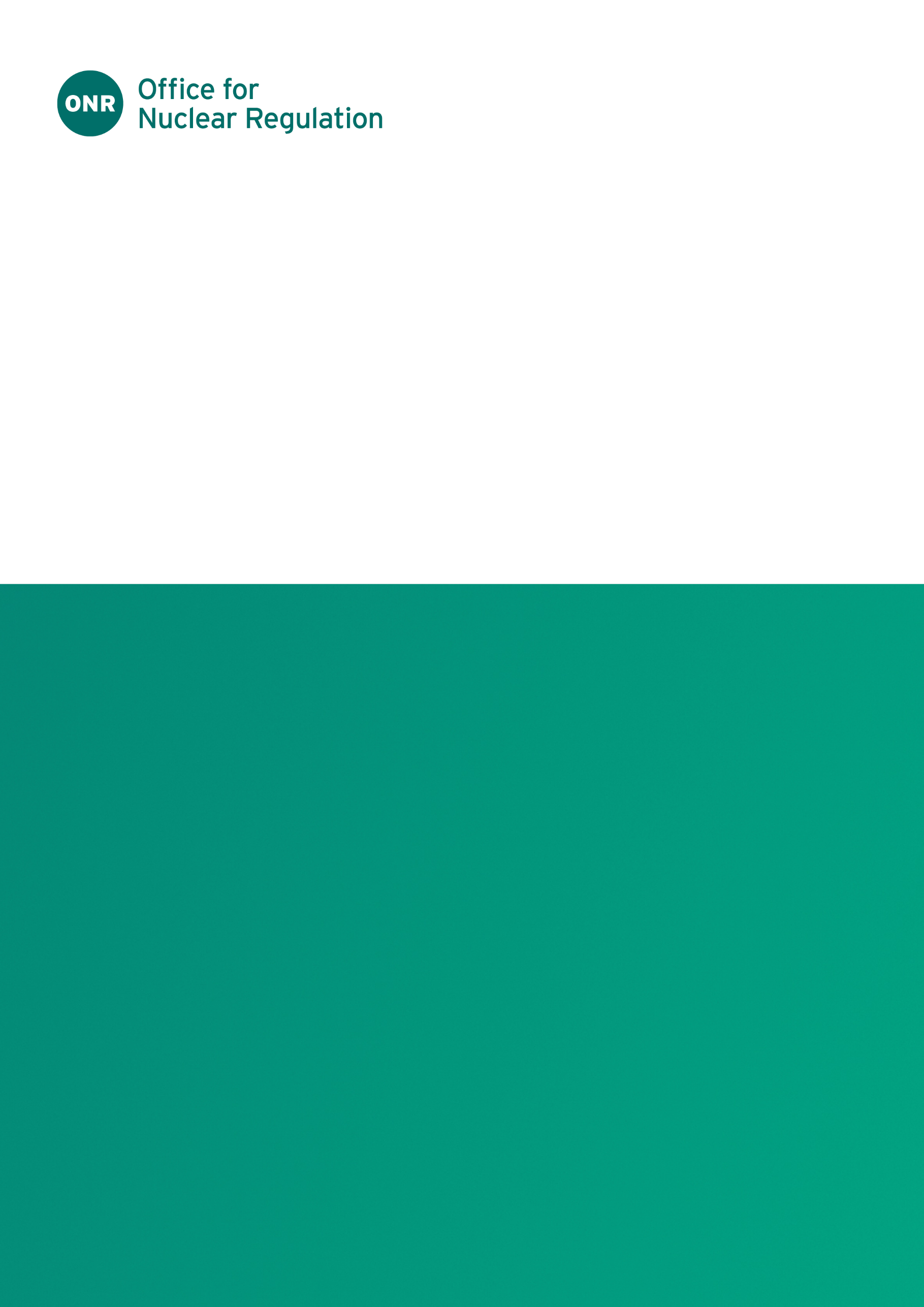 ONR Site ReportReport for period: July – September 2023Issue No.: Publication Date: April 2024 ONR Record Ref. No.: 2024/14517ForewordThis report is issued as part of our commitment to make information about inspection and regulatory activities relating to the above site available to the public. Reports are distributed to members for the Heysham Local Community Liaison Committee (LCLC) and are also available on our website (http://www.onr.org.uk/llc/).Our site inspectors usually attend Heysham LCLC meetings where these reports are presented and will respond to any questions raised there. Any person wishing to inquire about matters covered by this report should contact us via email at contcat@onr.gov.uk.Contents1.	Inspections	42.	Routine Matters	53.	Non-Routine Matters	84.	Regulatory Activity	95.	News from ONR	106.	Contacts	10InspectionsDates of InspectionOur site inspectors made inspections on the following dates during the report period:Heysham 118-20, 31 July1, 21, 31 August12, 19-20, 25 SeptemberHeysham 226 July15, 25  August6, 11, 20-21  September In addition, our specialist inspectors were involved in interventions on the following dates during the report period:Heysham 112 April16-18, 31 May1 JuneHeysham 219 July6, 20-21 SeptemberRoutine MattersInspectionsInspections are undertaken as part of the process for monitoring compliance with: the conditions attached by ONR to the nuclear site licence granted under the Nuclear Installations Act 1965 (NIA65) (as amended); the Energy Act 2013;the Health and Safety at Work etc Act 1974 (HSWA74); and regulations made under HSWA74, for example the Ionising Radiations Regulations 2017 (IRR17) and the Management of Health and Safety at Work Regulations 1999 (MHSWR99). The inspections entail monitoring the licensee’s actions on the site in relation to incidents, operations, maintenance, projects, modifications, safety case changes and any other matters that may affect safety. The licensee is required to make and implement adequate arrangements under the conditions attached to the licence in order to ensure legal compliance. Inspections seek to judge both the adequacy of these arrangements and their implementation.In this period, routine inspections of Heysham covered the following: Heysham 1 – LC7 (Incidents on the site) and LC11 (Emergency arrangements). This inspection focussed on how learning and areas for improvement associated with emergency arrangements is identified, implemented and reviewed. A key part of the inspection was looking into Heysham 1’s response to a fleet-wide programme to evaluate and, if required, strengthen the emergency response arrangements, following the identification of some issues at an inspection at Heysham 2 earlier in 2023. We judged that the station was compliant with the requirements of LCs 7 and 11, noting that some work remained ongoing as part of the fleet-wide programme, and assigned inspection ratings of ‘GREEN’ meaning no significant issues were raised in respect of these LCs.Heysham 1 – LC24 (Operating instructions). This inspection focussed on how procedures had been added/amended to support the maintenance and use of the newly-installed emergency seawater system. This is a new capability that gives Heysham 1 better resilience to extended loss of grid and water supply scenarios. We noted that the new system was available for use in an emergency with a high degree of confidence. We judged that the station was complaint with the requirements of LC24 and awarded an inspection rating of ‘GREEN’ meaning no significant issues were raised. Heysham 2 – Training. This inspection focused on LC10 (Training) and LC12 (Duly Authorised Persons and SQEPS) It was a follow-up to an equivalent inspection conducted 12-months ago, from which two significant regulatory Issues were identified relating to the assignment of post and role profiles to enable training compliance, and training governance and oversight. We judged that the station has made a concerted effort to address the existing training related regulatory issues although challenges continue in each area covered by the regulatory issues the station has credible plans to address each of these challenges.Heysham 2 – Security. The inspection was a planned security inspection of the EDF Nuclear Operations (NO) Heysham power stations. Its purpose to provide regulatory assurance of the ongoing and planned activities of the NO security organisation at site. The intervention was carried out under the requirements of Nuclear Industries Security Regulations 2003 (as amended). The inspection was rated ‘GREEN’ meaning no significant issues were raised.Heysham 2 – Security exercise. We witnessed a desktop exercise to provide regulatory assurance of the counter terrorist response elements of emergency arrangements at site involving site operations and security staff with attendees from the Lancashire emergency services. The intervention was conducted under the requirements of Nuclear Industries Security Regulations 2003 (as amended). The inspection was rated ‘GREEN’ meaning no significant issues were raised.Members of the public, who would like further information on ONR’s inspection activities during the reporting period, can view our records and other information on our website for Heysham 1 and Heysham 2. Should you have any queries regarding our inspection activities, please email contact@onr.gov.uk.In this period, other routine matters at Heysham stations covered the following:regulatory issue progress (both sites)routine event follow-ups including any conventional health and safety events (both sites)meeting with safety reps (both sites)daily plant status, refuelling preparations and progress (both sites)oversight of graphite inspection data (both sites)plant walkdowns (both sites)Other WorkOther WorkWe held periodic meetings with safety representatives, to support their function of representing employees and receiving information on matters affecting their health, safety and welfare at work.Non-Routine MattersLicensees are required to have arrangements to respond to non-routine matters and events. Our inspectors judge the adequacy of the licensee’s response, including actions taken to implement any necessary improvements. Regulatory ActivityWe may issue formal documents to ensure compliance with regulatory requirements. Under nuclear site licence conditions, we issue regulatory documents, which either permit an activity or require some form of action to be taken; these are usually collectively termed ‘Licence Instruments’ (LIs) but can take other forms. In addition, inspectors may take a range of enforcement actions, including issuing an enforcement notice or letter. During this quarter, we issued one Licence Instrument:Heysham 2 – LI 640 Consent to start up Heysham 2 Reactor 8. Issued 14 July 2023 (reported last quarter).News from ONRFor the latest news and information from ONR, please read and subscribe to our regular email newsletter ‘ONR News’ at www.onr.org.uk/onrnews.ContactsOffice for Nuclear RegulationRedgrave CourtMerton RoadBootleMerseysideL20 7HSwebsite: www.onr.org.ukemail: 	contact@onr.gov.ukThis document is issued by ONR. For further information about ONR, or to report inconsistencies or inaccuracies in this publication please visit http://www.onr.org.uk/feedback.htm. If you wish to reuse this information visit www.onr.org.uk/copyright.htm for details. For published documents, the electronic copy on the ONR website remains the most current publicly available version and copying or printing renders this document uncontrolled.ONR Site Report